Váš dopis zn.: 	Ze dne:			Spis. zn.: 	OSŘ/694/2017/HOL Čj.:		     Vyřizuje:		Ing. Lenka HoláňováTelefon:  	+420 476 767 820E-mail:		lenka.holanova@mulitvinov.czDatum:		24.05.2017Objednávka č. OSŘ/04/2017Na základě vaší nabídky ze dne 24.5.2017 objednáváme:Tato objednávka bude v plném rozsahu uveřejněna dle zákona č. 340/2015 Sb., zákona o registru smluv a nabývá účinnosti dnem, kdy město Litvínov uveřejní objednávku v informačním systému registru smluv.Ing. Lenka Holáňová, v.r.vedoucí odboru systémového řízeníV Litvínově dne: 24.5.2017Fakturujte na adresu:   Městský úřad Litvínov,                                                                                          se sídlem náměstí Míru 11,	                                                                                   436 01 Litvínov         Rozpočtová skladba:	Projekt „Profesionalizace sociální práce v Litvínově“ CZ.03.2.63/0.0/0.0/16_128/006104Příkazce operace	 	 	 	 	 		Operaci schvaluji: Ing. Lenka Holáňová          	Dne: 24.5.2017 	Podpis:		Správce rozpočtu 							Operaci schvaluji:  Jan Uher                               	Dne: 24.5.2017          	Podpis:		Komerční banka, a. s., 						číslo účtu 921491/0100						IČ: 002 66 027DIČ: CZ00266027						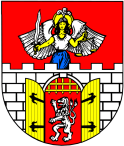 Město Litvínovse sídlem Městský úřad Litvínov, náměstí Míru 11, 436 01 Litvínovodbor systémového řízení*MELTX00KK44F*MELTX00KK44FPoložkacena/kskscelkem bez DPHcelkem s DPHMS Office 2016 pro domácnosti a podnikatele5 123,96210 247,9212 400,00PC sestava Fujitsu P556 vč. LCD LG 22“14 644,63229 289,2635 440,00MT Huawei P8 Lite vč. pouzdra4 123,9628 247,929 980,00Fotoaparát Sony W800 vč. pouzdra a 16GB karty2 478,51124 78,512 999,00Celkem50 263,6160 819,00